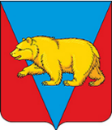 АДМИНИСТРАЦИЯ НИКОЛЬСКОГО СЕЛЬСОВЕТА АБАНСКОГО РАЙОНА КРАСНОЯРСКОГО КРАЯПОСТАНОВЛЕНИЕ25.10.2022                                      с. Никольск                                            № 72ПОб утверждении Порядка взаимодействияорганов местного самоуправления имуниципальных учреждений с организаторамидобровольческой (волонтерской) деятельности,добровольческими (волонтерскими) организациями       В соответствии с частью 4 статьи 17.3 Федерального закона от 11.08.1995 № 135-ФЗ «О благотворительной деятельности и добровольчестве (волонтерстве)», руководствуясь Уставом Никольского сельсовета  ПОСТАНОВЛЯЮ:       1. Утвердить Порядок взаимодействия органов местного самоуправления и муниципальных учреждений с организаторами добровольческой (волонтерской) деятельности, добровольческими (волонтерскими) организациями, согласно приложения.  2. Настоящее постановление вступает в силу со дня его подписания.        3. Контроль за исполнением настоящего постановления оставляю за собой.Глава Никольского сельсовета                                                    С.Ф.Охотникова Приложение к постановлению                                                                                                                                  Администрации Никольского сельсовета  от 25.10.2022  № 72ППорядоквзаимодействия органов местного самоуправления и муниципальных учреждений с организаторами добровольческой (волонтерской) деятельности, добровольческими (волонтерскими) организациямиПод добровольческой (волонтерской) деятельностью понимается добровольная деятельность в форме безвозмездного выполнения работ и (или) оказания услуг в целях, указанных в части 1 статьи 2 Федерального закона № 135-ФЗ «О благотворительной деятельности и добровольчестве (волонтерстве)». Органы местного самоуправления вправе привлекать добровольцев (волонтеров) к осуществлению добровольческой (волонтерской) деятельности.Муниципальные учреждения вправе инициировать взаимодействие с организатором добровольческой (волонтерской) деятельности, добровольческой (волонтерской) организацией посредством заключения соглашения.С целью обеспечения взаимодействия организаторы добровольческой (волонтерской) деятельности, добровольческая (волонтерская) организация вправе направить письменное предложение по осуществлению добровольческой (волонтерской) деятельности в муниципальные учреждения. Предложение организатора добровольческой (волонтерской) деятельности, добровольческой (волонтерской) организации должно включать: фамилию, имя, отчество (при наличии) и контакты его руководства и представителей; сведения о государственной регистрации (для юридических лиц); адрес официального сайта в информационно-телекоммуникационной сети «Интернет»; перечень предлагаемых к осуществлению им видов деятельности с их описанием.Срок рассмотрения предложения, указанного в п. 4 настоящего Порядка, не может превышать 20 рабочих дней.Об оформлении результатов рассмотрения муниципальным учреждением предложений организатора добровольческой деятельности, добровольческой (волонтерской) организации, которые должны осуществляться в форме вынесения решения об одобрении, к которому должен прилагаться проект соглашения о совместной деятельности, или мотивированного отказа от предложения, оформляемого письмом муниципального учреждения и направляется в адрес организатора добровольческой (волонтерской) деятельности, добровольческой (волонтерской) организации в течение одного дня.Организатор добровольческой (волонтерской) деятельности, добровольческая (волонтерская) организация, в случае отклонения муниципальным учреждением предложения об осуществлении добровольческой (волонтерской) деятельности, вправе обращаться с аналогичным предложением в орган местного самоуправления, являющийся организатором (учредителем) муниципального учреждения.Добровольческие (волонтерские) организации вправе заключать соглашения с муниципальными учреждениями о совместной деятельности.Срок рассмотрения соглашения не может превышать 14 рабочих дней с даты одобрения  предложения по осуществлению добровольческой деятельности. В случае разногласий между муниципальным учреждением и организатором добровольческой (волонтерской) деятельности, добровольческой (волонтерской) организацией, возникающих в процессе согласования соглашения о совместной деятельности, организатор добровольческой (волонтерской) деятельности, добровольческая (волонтерская) организация или муниципальное учреждение, вправе обратиться в органы местного самоуправления. Разногласия рассматриваются при участии обеих сторон и, в случае необходимости, с привлечением представителей Общественного совета при органе местного самоуправления и иных совещательных органов, созданных на муниципальном уровне. При заключении соглашения между муниципальным учреждением и организатором добровольческой (волонтерской) деятельности, добровольческой (волонтерской) организацией о совместной деятельности, учреждение обязано назначить сотрудника, ответственного за взаимодействие с добровольцами (волонтерами) и представителями организатора добровольческой деятельности, добровольческой (волонтерской) организации. Соглашения о совместной деятельности муниципального учреждения и организатора добровольческой (волонтерской) деятельности, добровольческой (волонтерской) организации должны предусматривать предмет и цели совместной деятельности, а также следующие права и обязанности сторон:1)  Права организатора добровольческой (волонтерской) деятельности, добровольческой (волонтерской) организации:- на осуществление добровольческой деятельности, в согласованных с учреждением формах деятельности;- на проведение работы по благоустройству и улучшению состояния территории учреждения, проведение ремонта помещений учреждения.2)  Обязанности организатора добровольческой (волонтерской) деятельности, добровольческой (волонтерской) организации:- представлять муниципальному учреждению список привлеченных специалистов, работников и/или добровольцев (волонтеров), с указанием их фамилии, имени, отчества (при наличии), при необходимости - иных данных (по соглашению сторон), в том числе:а) о наличии особых профессиональных навыков;б) назначить уполномоченного представителя и в письменном обращении проинформировать об этом учреждение;в) обеспечить соблюдение требований в отношении конфиденциальной и персональной информации, ставшей известной в результате исполнения соглашения, в соответствии с законодательством Российской Федерации;г) обеспечить соблюдение правовых норм, регламентирующие работу учреждения, в том числе правила внутреннего распорядка учреждения;д) содержать предоставленные учреждением помещения, места для хранения, технические средства, оборудование в надлежащем санитарно-гигиеническом и техническом состоянии.е) согласовывать с учреждением мероприятия, запланированные к реализации на его территории и при участии его клиентов, план проведения запланированных мероприятий;ж) представлять учреждению отчёты о выполненных работах и об итогах проведения мероприятий;з) обеспечивать предоставление психологической помощи, психологической реабилитации;и) обеспечивать возмещение вреда жизни и здоровью, понесенного добровольцем при осуществлении им добровольческой (волонтерской) деятельности.3)  Права муниципального учреждения:- информировать организатора добровольческой (волонтерской) деятельности, добровольческую (волонтерскую) организацию о потребности в привлечении добровольцев (волонтеров);- обеспечить поддержку организатора добровольческой (волонтерской) деятельности, добровольцев (волонтеров).4) Обязанности муниципального учреждения:- обеспечить предоставление помещений, а также технических средств и оборудования для обеспечения деятельности добровольцев (волонтеров);- обеспечить предоставление возможности и условий для осуществления добровольческой (волонтерской) деятельности круглосуточно или в установленный период времени;- информировать в письменной форме до заключения соглашения о сотрудничестве организатора добровольческой (волонтерской) деятельности, добровольческую (волонтерскую) организацию об ограничениях и рисках, связанных с осуществлением добровольческой (волонтерской) деятельности, правовых нормах, регламентирующих работу учреждения, о необходимых режимных требованиях и о других правилах, соблюдение которых требуется от организатора добровольческой (волонтерской) деятельности, добровольческой (волонтерской) организации, а также своевременно уведомлять их об изменениях этих норм и правил;- определить уполномоченного сотрудника по работе с представителями организатора добровольческой (волонтерской) деятельности, добровольческой (волонтерской) организации для оперативного решения вопросов, возникающих при совместной работе.5) Заключительные положения:- обязательства организатора добровольческой (волонтерской) деятельности, добровольческой (волонтерской) организации и муниципального учреждения своевременно информировать друг друга о проблемах и затруднениях, возникающих при исполнении соглашения, а также совместно обсуждать и оценивать результаты деятельности организатора добровольческой (волонтерской) деятельности, добровольческой (волонтерской) организации;- условия вступления в силу, продления и расторжения соглашения, разрешения споров, в том числе с привлечением, при необходимости органа местного самоуправления, являющегося организатором (учредителем) муниципального учреждения. Органы местного самоуправления осуществляют в рамках муниципальных программ (подпрограмм) поддержку добровольческой (волонтерской) деятельности в формах, предусмотренных Федеральным законом № 135-ФЗ «О благотворительной деятельности и добровольчестве (волонтерстве)» и другими нормативными правовыми актами Российской Федерации.